Sollten Sie bereits Praxis- bzw. Berufserfahrung haben, die für uns relevant sein könnte, dann geben Sie dies bitte hier an (Arbeitgeber, Zeitraum, Tätigkeit). Bitte machen Sie Angaben zu Ihrem Studium bzw. Studienfortschritt.Bitte geben Sie an, welche SBWLs Sie absolvieren und welche Kurse Sie in der 1. bzw. 2. SBWL mit welchem Erfolg abgeschlossen haben. Falls ein Kurs angerechnet wurde, kreuzen Sie bitte an.Des Weiteren bitten wir um Informationen zur LV „Grundlagen wissenschaftlichen Arbeitens“.Nun bitten wir Sie um Angaben zur geplanten Bachelorarbeit.Wien, am Bewerbung BachelorarbeitDepartment für Marketing(Bitte alle Rubriken elektronisch ausfüllen und anschließend an die/den potentiellen Betreuer/in per E-Mail senden!)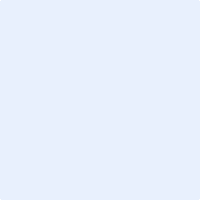 ArbeitgeberZeitraumTätigkeitProgrammStudienzweigZweitstudiumSBWL an der WUNoteAnrechnungKurs 1Kurs 2Kurs 3Kurs 4Kurs 5SBWL an der WUNoteAnrechnungKurs 1Kurs 2Kurs 3Kurs 4Kurs 5Vortragende/rInstitutAbsolviert im SemesterNoteAnrechnungGewünschtes Thema bzw. ArbeitstitelSprache der ArbeitMotivation zur Bearbeitung des ThemasIdeenskizze (sollte das Thema schon ganz konkret ausgeschrieben und spezifiziert sein, dann können Sie dieses Feld frei lassen)
